Warm Up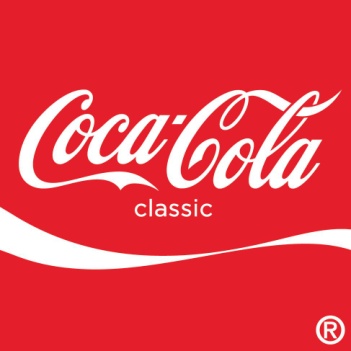 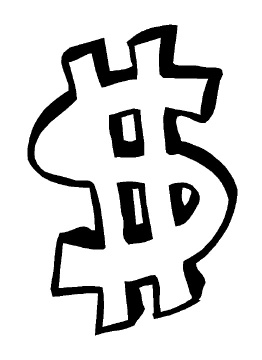 If you could start a business would you work on your own or with a partner?  Why?Create your own business.NOTES Goal 7→ Types of Businesses→ Investment—Spending Money to Make Money!What you can invest in and how you can invest your moneyHuman Capitalthe _______________—through pay, _____________, education and ___________to increase__________________!Physical Capital________________, technology, ___________________, toolsNatural resources________________(renewable & nonrenewable resources)Financial Capital- MAKE MY $$$ _________________!!!!______________Certificate of Deposit (______): ___________________________BondVenture Capital_______________ needed to create a _________ businessOVERALL:  Investment seeks to increase ______________________ by increasing inputs.EX:  I invest in machinery (input) and I get more cars (output)STEPSName BusinessState the major good or service you will be producing.For whom are you producing this product?State the TYPE of Business (corporation, sole proprietorship, partnership, etc?)Partnerships: Tell who your partner(s) will be.Corporations: must state who the board of directors will be.Identify your fixed costs What investments will you make or need to get started?Human Capital (how many workers, what types of jobs, skilled or unskilled workers?)Financial Capital?Physical Capital?DescriptionProsConsSole ProprietorshipPartnershipsCorporationsNon-profit organization